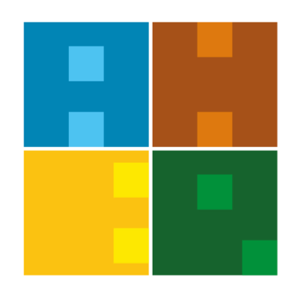 ERASMUS+ STAJ HAREKETLİLİĞİ GİDEN ÖĞRENCİ GİTTİKTEN SONRASI SÜREÇİŞ AKIŞIBelge No:İA-INT-007ERASMUS+ STAJ HAREKETLİLİĞİ GİDEN ÖĞRENCİ GİTTİKTEN SONRASI SÜREÇİŞ AKIŞIİlk Yayın Tarihi:27.06.2019ERASMUS+ STAJ HAREKETLİLİĞİ GİDEN ÖĞRENCİ GİTTİKTEN SONRASI SÜREÇİŞ AKIŞIGüncelleme Tarihi:27.06.2019ERASMUS+ STAJ HAREKETLİLİĞİ GİDEN ÖĞRENCİ GİTTİKTEN SONRASI SÜREÇİŞ AKIŞIGüncelleme No:ERASMUS+ STAJ HAREKETLİLİĞİ GİDEN ÖĞRENCİ GİTTİKTEN SONRASI SÜREÇİŞ AKIŞISayfa:1ERASMUS+ STAJ HAREKETLİLİĞİ GİDEN ÖĞRENCİ GİTTİKTEN SONRASI SÜREÇİŞ AKIŞIToplam Sayfa:1İŞ AKIŞI ADIMLARISORUMLUİLGİLİ BELGELERÖğrenciErasmus OfisiÖğrenciÖğrenimAnlaşmasıErasmus OfisiErasmus OfisiHibeSözleşmesiÖğrenciGenel SekreterlikErasmus Ofisiİdari ve Mali İşler